Veterinární a farmaceutická univerzita Brno Školní zemědělský podnik Nový JičínIČ:  62157124Elišky Krásnohorské 178, 742 42 Šenov u Nového Jičína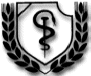 VÝZVA K PODÁNÍ NABÍDKYpodle zákona č. 134/2016 Sb., o zadávání veřejných zakázek pro nadlimitní veřejnou zakázku zadávanou v otevřeném řízeníRÁMCOVÁ DOHODA NA NÁKUP přípravků na ochranu rostlin 2020PREAMBULEZadání této veřejné zakázky (dále jen Zakázka) se řídí právem České republiky, zejména zákonem č. 134/2016 Sb., o zadávání veřejných zakázek (dále jen ZZVZ). Zakázka splňuje podmínky stanovené v § 25 a § 55 ZZVZ, bude zadána v nadlimitním režimu při použití otevřeného řízení podle § 56 ZZVZ.  Tato Výzva k podání nabídek (dále také Zadávací dokumentace) je soubor dokumentů, údajů, požadavků a technických podmínek zadavatele vymezujících předmět veřejné zakázky v podrobnostech nezbytných pro zpracování nabídky.  Práva, povinnosti či podmínky v této dokumentaci neuvedené se řídí ZZVZ. Informace a údaje uvedené v jednotlivých částech této Zadávací dokumentace a v přílohách Zadávací dokumentace vymezují závazné požadavky zadavatele na plnění veřejné zakázky. Těmito požadavky je uchazeč povinen se plně řídit a respektovat je při zpracování své nabídky. Neakceptování požadavků zadavatele uvedených v této zadávací dokumentaci a v ZZVZ či změny podmínek zde stanovených budou považovány za nesplnění zadávacích podmínek s následkem vyloučení uchazeče z další účasti v zadávacím řízení. Přehled součástí Zadávací dokumentace k veřejné zakázce	1. Výzva k podání nabídky	2. Příloha č. 1- Krycí list nabídky	3. Příloha č. 2- Rámcová dohoda	4. Příloha č. 3- Seznam přípravků PORElektronická podoba této Zadávací dokumentace, včetně všech příloh, je v kompletní podobě uveřejněna a poskytována neomezeným dálkovým přístupem a bezplatně k dispozici na profilu zadavatele https://zakazky.vfu.cz/.1. IDENTIFIKACE ZADAVATELE VEŘEJNÉ ZAKÁZKY 2. PŘEDMĚT A ROZSAH VEŘEJNÉ ZAKÁZKY 2.1. Předmět veřejné zakázkyPředmětem veřejné zakázky je Rámcová dohoda na nákup přípravků na ochranu rostlin pro rok 2020. Jedná se o uzavření rámcové dohody s dodavateli přípravků určených pro zemědělské postřiky v následujících skupinách:Skupina A: Herbicidy Skupina B: FungicidySkupina C: Insekticidy, smáčedla, regulátory růstuDetailní požadavky jsou uvedeny v Příloze č. 2 této výzvy- Rámcová dohoda.2.2. Lhůta a místo plněníDélka trvání rámcové dohody je od ode dne nabytí účinnosti do 20.4.2021. Místem plnění je VFU Brno ŠZP Nový Jičín, Středisko rostlinné výroby Kunín, 742 53 Kunín 3. 2.3. Klasifikace předmětu zakázky  Klasifikace předmětu zakázky dle CPV: 24450000-3 – Agrochemické výrobky.3. OBCHODNÍ PODMÍNKYPři jednotlivých dodávkách bude zadavatel postupovat v souladu s § 135 ZZVZ- Postup s obnovením soutěže mezi účastníky rámcové dohody. Jednotlivé nákupy tak budou realizovány na základě nabídek podaných na každé dílčí plnění.Všechny obchodní podmínky stanovené zadavatelem pro plnění Zakázky jsou uvedeny v Příloze č. 2 k zadávací dokumentaci- Rámcová dohoda. Uchazeči předloží tuto Rámcovou dohodu doplněnou o údaje vyznačené v dokumentu.Zadavatelem předepsaná Rámcová dohoda (dále také smlouva) je závazná. Vzorové znění smlouvy nesmí uchazeč měnit, doplňovat ani jinak upravovat jinde než v místech k tomu vyznačených. Uchazeč doplní pouze požadované údaje, které jsou ve smlouvě pro tento účel zvýrazněny žlutou barvou. V případě, že uchazeč vypracuje Návrh smlouvy o dílo v rozporu s tímto ustanovením, bude jeho nabídka vyřazena jako nepřijatelná a uchazeč bude z další účasti v zadávacím řízení vyloučen.4. TECHNICKÁ SPECIFIKACE Technická specifikace předmětu dodávek je uvedena v Příloze č. 3- Seznam přípravků PORPoznámka:  Údaje uvedené v technické specifikaci představují minimální požadavky zadavatele na předmět plnění, které je dodavatel povinen dodržet při jednotlivých dodávkách. 5. POŽADAVEK NA ZPRACOVÁNÍ NABÍDKOVÉ CENY Nabídková cena bude vypočtena dle předpokládaného objemu dodávek uvedených v Příloze č. 3-  Seznam přípravků POR pro každou skupinu přípravků. Účastníci jsou povinni ocenit všechny skupiny. Zadavatel nepřipouští ocenění nulovou hodnotou u žádné položky. Účastníci vyplní i součtovou tabulku.Zadavatel upozorňuje, že objem dodávek není závazný a bude vycházet z aktuálních potřeb zadavatele zakázky pro jednotlivé části dodávek dle ročních období a klimatických podmínek.Nabídnutá cena musí obsahovat veškeré náklady nutné k dodávce zboží v požadované struktuře a kvalitě.Celková rekapitulace ceny bude uvedena následujícím způsobem: - celková cena za předmět dodávky bez DPH- vypočtená DPH- celková cena za předmět dodávky včetně DPH.   DPH bude vypočtena podle předpisů platných v době podání nabídky.  Cena bude vypočtena v české měně - jinou měnu zadavatel nepřipouští. Pokud bude uvedena u některé položky v seznamu přípravků nula, bude tato nabídka vyloučena z účasti v zadávacím řízení. Zadavatel dále upozorňuje, že nabídková cena není cenou, za kterou se bude realizovat nákup v dílčích plněních. Nabídková cena slouží pouze k provedení hodnocení pro výběr dodavatelů rámcové dohody.Cena za jednotlivá dílčí plnění bude stanovena na základě nabídek podaných dle § 135 ZZVZ- v obnovené soutěži mezi účastníky rámcové dohody.6. POŽADAVKY A PODMÍNKY PRO ZPRACOVÁNÍ A PODÁNÍ NABÍDKY Zadávací lhůta začíná běžet okamžikem skončení lhůty pro podání nabídek, tj. 07.05.2020 10:00. Zadávací lhůta je zadavatelem stanovena v souladu s § 40 ZZVZ na 45 kalendářních dnů nebo bude ukončena dnem uzavření rámcové dohody dle toho, která skutečnost nastane jako první.Nabídka bude podána v českém jazyce, bude splňovat veškeré náležitosti předepsané ZZVZ, bude respektovat a obsahovat všechny podmínky Zadávací dokumentace. Podkladem pro zpracování nabídky je tato Zadávací dokumentace. Nabídku je nutno podat písemně.Zadavatel v souladu s § 107 a § 211 odst. 3 ZZVZ umožňuje podání nabídek pouze v elektronické podobě prostřednictvím elektronického nástroje.Uchazeč je povinen použít elektronický nástroj E-ZAK Veterinární a farmaceutické univerzity Brno. Elektronický nástroj E-ZAK je dostupný na adrese https://zakazky.vfu.cz/. Veškeré podmínky a informace týkající se elektronického nástroje jsou dostupné na https://zakazky.vfu.cz/data/manual/EZAK-Manual-Dodavatele.pdf.Veškeré úkony v rámci tohoto výběrového řízení se provádějí elektronicky prostřednictvím elektronického nástroje E-ZAK, nestanoví-li zadavatel v zadávacích podmínkách nebo v průběhu výběrového řízení jinak. Veškeré písemnosti zasílané prostřednictvím elektronického nástroje E-ZAK se považují za řádně doručené dnem jejich doručení do uživatelského účtu adresáta v elektronickém nástroji E-ZAK.Zadavatel uchazeče upozorňuje, že pro plné využití všech možností elektronického nástroje       E-ZAK je třeba provést a dokončit tzv. registraci dodavatele. Pro provedení registrace je nutný elektronický podpis. Zavedl-li zadavatel uchazeče do elektronického nástroje E-ZAK, uvede u něj jako kontaktní údaje takové, které získal jako veřejně přístupné, nebo jiné vhodné kontaktní údaje. Je povinností každého uchazeče, aby před dokončením registrace do elektronického nástroje E-ZAK své kontaktní údaje zkontroloval a případně upravil či doplnil jiné.Za řádné a včasné seznamování se s písemnostmi zasílanými zadavatelem prostřednictvím elektronického nástroje E-ZAK jakož i za správnost kontaktních údajů uvedených u uchazeče zodpovídá vždy uchazeč.  Zadavatel nepřipouští varianty nabídky. Zadavatel je oprávněn zrušit zadávací řízení za podmínek upravených ZZVZ. Případné nezajištění financování zakázky by představovalo důvod ke zrušení veřejné zakázky dle § 127 odst. (2) písm. e) ZZVZ.7. POŽADAVKY NA KVALIFIKACI Pro splnění kvalifikace na výše uvedenou zakázku požaduje zadavatel doložení následujících kvalifikačních dokumentů: 7.1. Splnění základní způsobilosti dle § 74 ZZVZ. Prokázání základní způsobilosti se prokazuje splněním podmínek uvedených v § 75 ZZVZ.7.2. Splnění profesní způsobilosti:dle § 77 odst. (1) ZZVZ- výpis z obchodního rejstříku nebo jiné obdobné evidence, pokud jiný právní předpis zápis do takové evidence vyžadujedle § 77 odst. (2) písm. a) ZZVZ- doklad, že je uchazeč oprávněn podnikat v rozsahu odpovídajícímu předmětu veřejné zakázky, pokud jiné právní předpisy takové oprávnění vyžadují.7.3. Splnění technické kvalifikace v souladu s § 79 odst. 2 písm. d) ZZVZ- předložení osvědčení o vzdělání a odborné kvalifikaci vztahující se k požadovaným dodávkám. Pro splnění kvalifikace je požadováno doložení osvědčení III. stupně odborné způsobilosti přípravků na ochranu rostlin pracovníka zodpovědného za realizaci dodávek.Doklady o kvalifikaci předkládají uchazeči v nabídkách v originálech nebo úředně ověřených kopiích. Všechny doklady o kvalifikaci budou zadavateli předkládány v českém jazyce.Uchazeči mohou doklady o kvalifikaci nahradit čestným jednotným evropským osvědčením pro veřejné zakázky podle § 87 ZZVZ..Vybraný uchazeč předloží na výzvu zadavatele před uzavřením smlouvy originály nebo ověřené kopie dokladů o kvalifikaci, pokud již nebyly v zadávacím řízení předloženy. Zadavatel vyloučí uchazeče, který tyto doklady nepředloží.  Uchazeč může předložit k prokázání základní a profesní způsobilosti Výpis ze seznamu kvalifikovaných dodavatelů na základě § 228 ZZVZ, pokud k poslednímu dni, ke kterému má být prokázána základní nebo profesní způsobilost, není výpis ze seznamu kvalifikovaných dodavatelů starší než 3 měsíce. Uchazeč může také prokázat splnění základní a profesní kvalifikace certifikátem ze systému certifikovaných dodavatelů nebo osvědčením na základě § 233 a § 234 ZZVZ. 8. VYSVĚTLENÍ ZADÁVACÍ DOKUMENTACEZadavatel může Zadávací dokumentaci vysvětlit, pokud takové vysvětlení, případně související dokumenty, uveřejní na profilu zadavatele, a to nejméně 4 pracovní dny před skončením lhůty pro podání nabídek. Pokud o vysvětlení Zadávací dokumentace písemně požádá uchazeč, zadavatel vysvětlení uveřejní, odešle nebo předá včetně přesného znění žádosti bez identifikace tohoto uchazeče. Zadavatel není povinen vysvětlení poskytnout, pokud není žádost o vysvětlení doručena včas, a to alespoň 3 pracovní dny před uplynutím lhůty pro podání nabídek. Zadavatel poskytne vysvětlení Zadávací dokumentace, případně související dokumenty prostřednictví elektronického nástroje pro zadávání veřejných zakázek E-ZAK, a to do 3 pracovních dnů po doručení písemné žádosti o poskytnutí vysvětlení Zadávací dokumentace. Zadavatel apeluje na uchazeče, aby žádost o vysvětlení Zadávací dokumentace podávali výhradně pomocí elektronického nástroje pro zadávání veřejných zakázek E-ZAK. Zadavatel si vyhrazuje právo na změnu, zpřesnění či doplnění podmínek zadávacího řízení v případech, kdy zjistí sám anebo prostřednictvím dotazu uchazeče, že jím poskytnuté zadávací podmínky nejsou jednoznačné, že připouští vícerý výklad, popř. že potřebují upřesnit. V takovém případě bude zadavatel postupovat v souladu s § 49 ZZVZ. 9. ZPŮSOB HODNOCENÍ NABÍDEK, OSTATNÍ PODMÍNKY ZADÁVACÍHO ŘÍZENÍ Nabídky budou hodnoceny v souladu s § 114 ZZVZ podle ekonomické výhodnosti. Ekonomická výhodnost nabídek bude hodnocena v souladu s § 114 odst. (2) ZZVZ podle nejnižší nabídkové ceny. Hodnocena bude celková nabídková cena v Kč bez DPH, která vznikne součtem cen za jednotlivé skupiny plnění, a která bude uvedena v Seznam přípravků POR a v Krycím listu nabídky jako celková nabídková cena.Při hodnocení bude stanoveno pořadí nabídek podle výše nabídkové ceny bez DPH. Zadavatel seřadí nabídky podle celkové nabídkové ceny.Rámcová dohoda bude uzavřena s minimálně dvěma a maximálně třemi účastníky vybranými podle výše nabídkových cen, po splnění všech podmínek stanovených zadavatelem.Pokud bude nabídnuta mimořádně nízká nabídková cena za zhotovení předmětu veřejné zakázky, bude zadavatel postupovat v souladu s § 113 ZZVZ.10. KONTAKTY Všechny relevantní kontakty jsou uvedeny v čl. 1 tohoto dokumentu.11. PŘÍLOHY  Příloha č. 1- Krycí list nabídkyPříloha č. 2- Rámcová dohodaPříloha č. 3- Seznam přípravků PORV Šenově u Nového Jičína dne 06.04.2020 Ing. Radek Haas, ředitel podniku Název zadavatele:Veterinární a farmaceutická univerzita Brno Školní zemědělský podnik Nový Jičín (dále také VFU Brno ŠZP Nový Jičín)IČ a DIČ zadavatele:IČ: 62157124, DIČ: CZ62157124Sídlo zadavatele:Elišky Krásnohorské 178, 742 42 Šenov u Nového JičínaOsoba oprávněná jednat za zadavatele:Ing. Radek Haas, ředitel podnikuKontaktní osoba:Ing. Lukáš Balcar, vedoucí Střediska rostlinné výroby KunínTelefon:+420 606 628 604Email:balcar@szpnj.czProfil zadavatele:https://zakazky.vfu.cz/Adresa veřejné zakázky na profilu zadavatele:https://zakazky.vfu.cz/contract_display_987.htmlOsoba oprávněná jednat:Ing. Miroslava Škarková, Ph.D., odborný referent útvaru veřejných zakázekTelefon:+ 420 702 215 678Email:zakazky@szpnj.cz